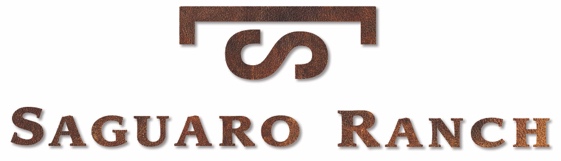 Opening of New Clubhouse and Pool Complex Receives High Praise from Members  A lap pool, rooftop fitness suite, and bocce ball court enhance the member experience at Saguaro Ranch, the exclusive, 1,200-acre gated community 35 minutes north of downtown.Tucson (February 24, 2022) — When designs were first unveiled by Tucson’s Robinette Architects, Inc. for repurposing the community’s iconic McClintock’s Restaurant, the entire Saguaro Ranch team was exuberant. Plans called for a 25-yard lap pool, a fitness space, a seating area with a two-sided fireplace that intended to leverage breathtaking 180-degree desertscape views, a bocce ball court, two pickleball courts, “conversation islands” and firepits. When construction was completed in December—and the blueprints were transformed into reality—Saguaro Ranch’s development partners Lundberg and Peschel couldn’t have been more ecstatic.“It was one thing when Ron introduced his vision for the renovation, but to see it come to fruition is amazing,” said Lundberg, President, Saguaro Lot Management, Inc.Accompanying Robinette Architects, Inc. in the project was a consortium of local firms, including Madan Builders LLC, Marcon Excavating & Construction, Inc, Stone Scapes Design and Landscaping, LLC, and Aqua Design International.“Water in the desert has a wonderful, soothing effect on people,” explained Dave Acklin, President, Aqua Design International. “The design concept was rendered by Ron and integrates the pool and spa with the amenities of the pool area, which include a swim up bar in the pool, a jetted spa, and a bocce ball court.”The award-winning landscape architecture firm has designed some of the most iconic pool complexes in the world, including Utah’s Amangiri, Four Seasons Punta Mita, Four Seasons Anguilla, JW Marriott Starr Pass, Omni Tucson National and Loews Santa Monica Beach Resort. “We’ve been fortunate to work with Ron on several projects over the years,” added Acklin. “He’s one of the preeminent architects in Arizona and this collaboration assures that members will have the best experience possible at the new Saguaro Ranch Club.” Saguaro Ranch is a one-of-a-kind community unlike anything in the western United States in that only 20 percent of the land is designated for development and 80 percent of it preserved as undisturbed desert. Now members, their families, and their guests are enjoying the benefits of the Saguaro Ranch Club.“A tremendous amount of energy went into creating this special gathering place and we’re so pleased with the comments we’re getting,” Lundberg commented.					       ###About Saguaro RanchSaguaro Ranch is a prestigious real estate community whose location in the Tortolita Mountains just north of Tucson is as majestic as it is serene. Distinguished by a one-of-a-kind tunnel entrance and National Park like setting, it combines welcomed privacy with an active, outdoor lifestyle and diversity of amenities, including the Saguaro Ranch Club, which features a 25-yard lap pool, bocce ball court, two pickleball courts and a rooftop fitness area. For information visit Saguaro Ranch online, on Instagram or on YouTube. Media contact: Mike Hess; 970-708-0336Three Estate Lots are available and range from $285,000 to $1.2 million dollars; each lot is approximately four acres. The 22 available homes and lots in Phase One and Two at Moonlight Canyon range in price from $1,595,000 to $1,789,000. All the Moonlight Canyon lots range in size from one to three acres. Moonlight Canyon homebuyers can choose to add a guest casita ranging in size from approximately 424 to 677 square feet and costing between $219,900 to $259,900 respectfully. About Robinette Architects, Inc.A Tucson native, Ron Robinette founded Robinette Architects, Inc. in 1984. The firm focuses on unique and creative designs, and respectful of the Sonoran Desert. With more than 300 constructed projects in Southern Arizona, Ron truly understands the region. His firm has been involved with Saguaro Ranch since its inception. For information visit Robinette Architect. Media contact: Ron Robinette; 520-323-3979About Aqua Design InternationalWe are a landscape architecture firm specializing in the design of swimming pools, spas and water features. We design structures, piping systems, filtration and chemical treatment systems, deck equipment and ADA access. Our package of design work includes complete SD, DVD, CD and CA phase professional consulting. Our projects are found throughout the United States and in 19 countries. For information visit Aqua Design International Media contact: Aiden Acklin; 520-219-8929About Miramonte HomesMiramonte Homes has been crafting high-quality and stylish luxury homes in Northern and Southern Arizona for over 35 years. The company, one of the largest privately owned home builders operating in Arizona, has earned the SAHBA “Builder of the Year” award multiple times. For information visit Miramonte Homes. Media contact: John Hays; 520-268-9703  ROC# 241199             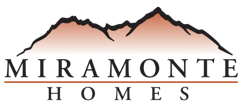 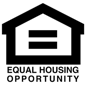 ###